Trauer in Bewegung 2024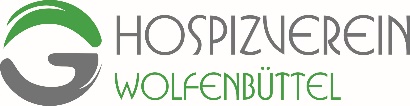 jeden 1. Sonntag im Monat, 14:30 Uhr
Änderungen vorbehaltenInfo: Hospizverein Wolfenbüttel e.V. | Dietrich-Bonhoeffer-Str.1A, 38300 Wolfenbüttel 
Tel.: 05331-9004146 | www.hospizverein-wf.deMonatThemaTreffpunktJanuar
07.01.2024Spaziergang um den EntenteichLessingtheater WF
Harztorwall 16Februar
04.02.2024 Lechlumer HolzParkplatz WaldwegMärz
03.03.2024Spaziergang durch das Fümmelser HolzParkplatz Ernst-Moritz-Arndt-Straße
(Adersheimer Straße)April
07.04.2024Von Wendessen Richtung MühleKirche St. Georg Wendessen, KirchringMai
05.05.2024Spaziergang an den Schladener Kiesteichen14:00 UhrParkplatz Kaiserpfalz WerlaWerlaburgdorf (an der L 615)Juni
02.06.2024Floßtour auf der OkerFloßstation OkerbrückeJuliuswehr, MarktstraßeJuli
07.07.2024RiddagshausenFrauenkapelle, Klostergang 64BS-RiddagshausenAugust
04.08.2024Waldbaden im Lechlumer HolzParkplatz WaldwegNeuer Weg von WF nach BS,
an der letzten Ampel rechtsSeptember
01.09.2024LöwepfadParkplatz WaldwegNeuer Weg von WF nach BS,
an der letzten Ampel rechtsOktober
06.10.2024ErntedankHeimatstube Ahlum
Wolfenbütteler Straße 1
WF-AhlumNovember03.11.2024Plätzchen backenHospiz im Gutspark WF-WendessenAm Gute 2Dezember01.12.2024AdventAlte Schule WendessenWF-WendessenKirchring